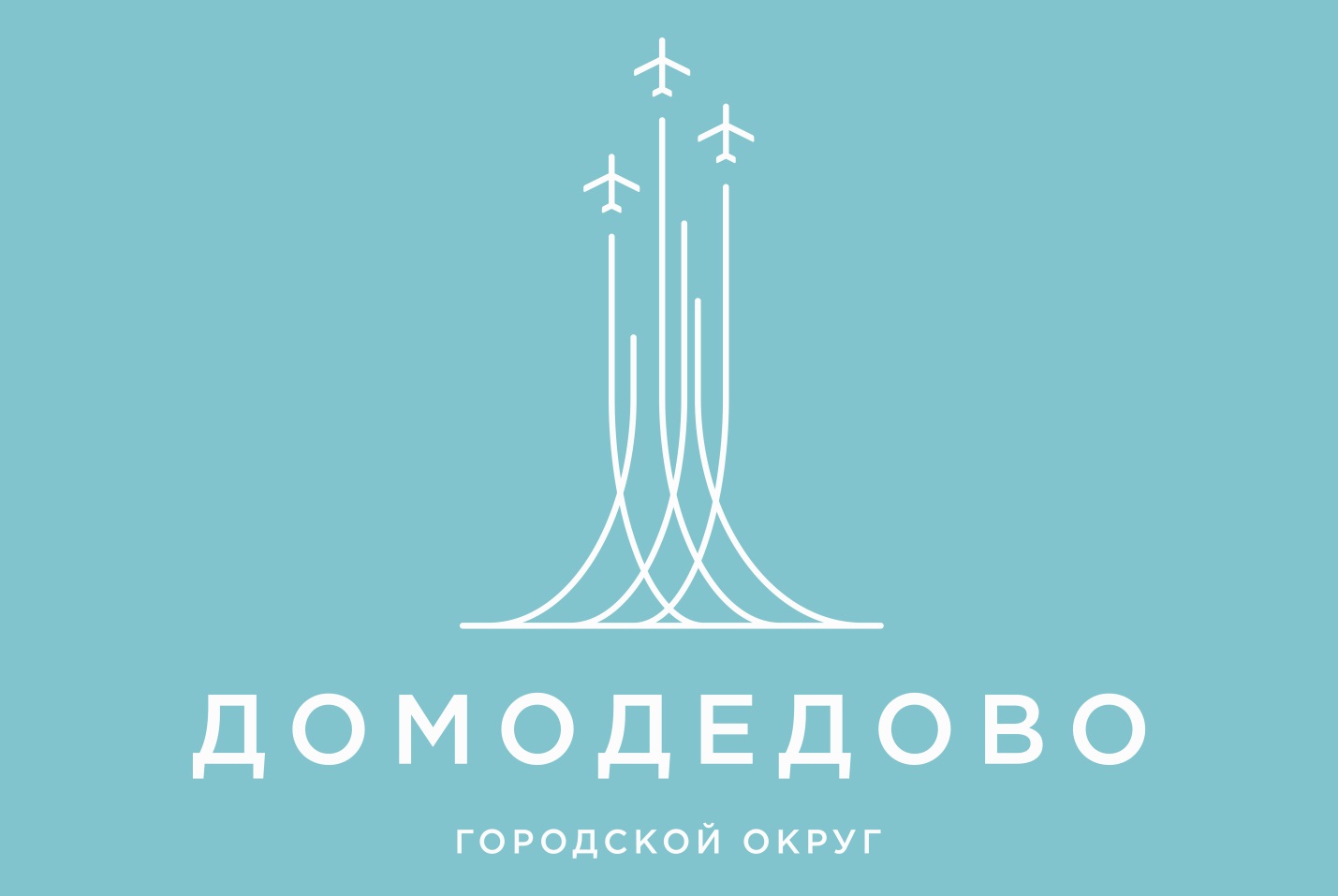 Счетная палата городского округа Домодедово Московской области в соответствии с статьёй 264.4 Бюджетного кодекса Российской Федерации, пунктом 3 части 1 статьи 9 Федерального закона от 07.02.2011 №6-ФЗ «Об общих принципах организации и деятельности контрольно-счетных органов субъектов РФ и муниципальных образований», Положением о бюджетном процессе в муниципальном образовании «Городской округ Домодедово Московской области», принятым решением Совета депутатов городского округа Домодедово Московской области от 19.06.2017 №1-4/810, Планом работы Счетной палаты городского округа Домодедово на 2023 год приступила к проведению внешних проверок бюджетной отчетности главных администраторов бюджетных средств городского округа Домодедово Московской области за 2022 год.Целью проведения проверок является проверка достоверности, полноты и соответствия требованиям, установленным нормативными правовыми актами, к порядку составления и представления годовой бюджетной отчетности главных администраторов средств бюджета городского округа Домодедово Московской области.Итоги внешних проверок годовой бюджетной отчетности главных администраторов бюджетных средств будут использованы при проведении внешней проверки отчета об исполнении бюджета городского округа Домодедово Московской области за 2022 год.